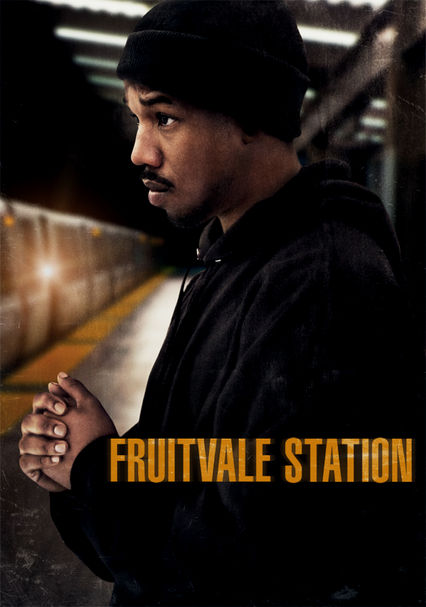 OBS | Fruitvale Station Writers Group Sunday, June 28th, 20202:00PM PST/ 4:00PM CST/ 5:00PM EST – 3:30PM PST/ 5:30PM CST/ 6:30PM ESThttps://www.uberconference.com/obswritersgroup  |  Optional dial-in number: 323-347-7898	 Moderator: Jana M. GambleModerator: Jana M. Gamble  |  314.349.0640 & 314.776.8750  |  PurposedProductions@gmail.com 	Fruitvale Station Writers Group Members OnlyAgenda & Group Guidelines prior to MeetingA great attitude, note taking devices, your writing goals and questions2:00 – 2:10Meeting Personal & Mental Health Check-In 1 minute each2:10 – 2:50New Members & Group InformationIntroductionsSpreadsheet ShareNeeds AssessmentIndividual Writing Goals2:50 – 3:00OBS Site News, Navigation & Usage Check3:00 – 3:152020 – 2021 CycleLabs, Workshops & Programs3:15 – 3:25It Takes A VillageStrengths & Challenges1 minute each3:25 – 3:30Q & A | July ConferenceImportant Information:This platform source is a one-time use only.July Conference:3rd Sunday @TBD